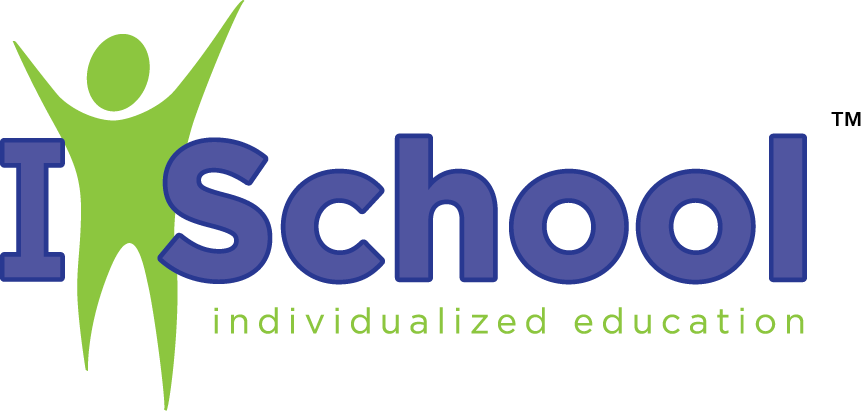 PRICING POLICYWelcome to I·School and thank you for considering us for your/your student’s academic needs. The purpose of this form is to clearly communicate our standard pricing structure and policies. Calendar. Enrollment is year-round and we offer flexible scheduling. Students proceed at their own pace and according to deadlines established at the beginning of the semester. A semester is typically defined as 90 days for summer (June through August) and 135 days for fall and spring (typically Sept-Dec and Jan-May), but may be adjusted according to student needs. Winter athletes generally follow an April-November academic calendar. We offer 197 school days per year and are off one week each month.Pricing.  While each student’s needs vary, the pricing will be based on three fees:  one-time enrollment, course cost, and instructor time. Individual Course Cost Per SemesterCore or Standard Course		$390Honors Course				$490AP or College Course			$590Monthly TuitionFull-Time Student (4+ Courses)		$950Half-Time Student (2-3 Courses)		$475Non-Refundable One-Time Enrollment Fee 1-2 Courses			$1003 or More Courses		$300Graduation Fee:		$500Additional Instructor Support	$65-$100/hourBlock of 10 instruction hours	$500Enrollment Process.  During the I·School enrollment process, each student will be assessed in an effort to understand specific interests, aptitudes and desired academic outcomes. Following the enrollment and assessment process, our Executive Director will present an individualized educational plan for you/your student. This plan will outline a class schedule and an estimate of teacher support hours needed to achieve the desired outcome.  I·School staff will meet with you every two months or on request to assess progress against these goals.  Virtual Enrollment Process. During the I·School AP enrollment process, students will elect to be a traditional I·School student or participate 100% Virtually. Virtual students will have the same assistance from I·School faculty, however, have elected to participate in I·School in an Al-A-Carte style of education. If students choose to participate virtually, individual educational plans will not be formed unless requested. Instructor Support. Teaching support time includes assessment, testing, instruction, grading, counseling, and issuing transcripts.  Instructors typically grade materials with students present.  Course Fees. All estimated fees are to be paid in full in advance of instruction. Estimated student support hours will be billed in advance each month. Any student support fees that exceed the monthly estimate will be separately invoiced.  Any hours not utilized will be carried over, as a credit, into the next month. Siblings may share blocks of purchased tutoring time. We accept credit cards, checks, cash, cash.me, and you may also email payment to payto@ischools.us if your bank provides that service.  If paying by credit card, there will be an additional 3.5% convenience fee.Refunds. Refunds will be issued for any unused tutoring fees only. Course fees are non-refundable. Refunds will not be granted for dismissals due to discipline or academic misconduct.Cancellations. You will be billed if your student fails to arrive for a scheduled instruction session. Cancellation requests must be received at least 24 hours in advance of the scheduled appointment time to avoid being charged for the session. If there is a weather alert that creates unsafe driving conditions and you will not be coming to I·School for an appointment, you must notify I·School prior to 9 AM on the morning of your appointment to avoid being charged. If you will not be coming in to school, you can still keep your appointments by arranging with your instructors to conduct the sessions via Skype, FaceTime, phone, or other mutually acceptable means.Closings. If I·School is closed due to weather, any student appointments will be rescheduled. Delinquent Accounts. Students with delinquent accounts will not be able to continue coursework or receive transcripts.  Accounts must be in good standing for a final transcript to be issued.Please sign the acknowledgement that you have accepted the terms above, which allows us to proceed with your enrollment.Student OR Parent/Legal Guardian (if student is under age 18)(Print name):______________________________________________Signature:________________________________________________Date:____________________________________________________Thank you for choosing I·School, providing “School Your Way.”eLearning Cafes, Inc., dba I∙Schools does not discriminate on the basis of age, race, color, national origin, gender or handicap.